Scheda identificativa del cane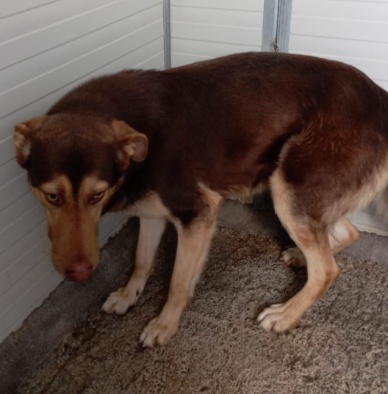 N. prog. del registro carico e scarico3668Microchip n. 380260044428615NomeSNRazzaMETICCIOSessoMColore del mantoBIANCODATA DI NASCITA19/01/2022ProvenienzaBRONTEData ingresso in canile19/05/2022Data uscita dal canileMotivo dell'uscita dal canilePosizionato nel box n.(48Q)Visita Clinica di ingresso in struttura effettuata il 19/05/2022Il soggetto all’esame obiettivo generale si presenta in buono stato di salute e non presenta sintomi riconducibili a malattie infettive o diffusive. 